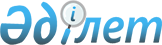 Об утверждении Правил выдачи разрешения на вывоз донорской крови и ее компонентов за пределы Республики Казахстан
					
			Утративший силу
			
			
		
					Постановление Правительства Республики Казахстан от 21 октября 2005 года № 1060. Утратило силу постановлением Правительства Республики Казахстан от 12 ноября 2013 года № 1207

      Сноска. Утратило силу постановлением Правительства РК от 12.11.2013 № 1207.      В соответствии со статьей 5 Закона Республики Казахстан от 28 июня 2005 года "О донорстве крови и ее компонентов" Правительство Республики Казахстан ПОСТАНОВЛЯЕТ: 

      1. Утвердить прилагаемые Правила выдачи разрешения на вывоз донорской крови и ее компонентов за пределы Республики Казахстан. 

      2. Настоящее постановление вводится в действие по истечении десяти календарных дней после его первого официального опубликования.       Премьер-Министр 

      Республики Казахстан Утверждены             

постановлением Правительства   

Республики Казахстан       

от 21 октября 2005 года N 1060   

Правила выдачи разрешения 

на вывоз донорской крови и ее компонентов за пределы 

Республики Казахстан  

1. Общие положения 

      1. Настоящие Правила разработаны в целях реализации Закона Республики Казахстан от 28 июня 2005 года "О донорстве крови и ее компонентов" и определяют порядок выдачи разрешения на вывоз донорской крови и ее компонентов за пределы Республики Казахстан.

      2. Вывоз донорской крови и ее компонентов за пределы Республики Казахстан осуществляется при наличии разрешения на вывоз организациями в области службы крови, имеющими лицензии на заготовку, консервацию, переработку, производство, хранение и реализацию крови и ее компонентов (далее - заявитель). 

      3. Нарушение настоящих Правил влечет предусмотренную законодательством Республики Казахстан ответственность.  

2. Порядок выдачи разрешения на вывоз донорской крови 

и ее компонентов за пределы Республики Казахстан 

      4. Выдача разрешения на вывоз донорской крови и ее компонентов, препаратов крови за пределы Республики Казахстан допускается: 

      1) в случаях обмена на компоненты и препараты крови, которые не производятся в Республике Казахстан; 

      2) для оказания экстренной медицинской помощи гражданам Республики Казахстан, находящимся за границей; 

      3) в порядке оказания Республикой Казахстан гуманитарной помощи другим государствам. 

      5. Уполномоченный орган в области здравоохранения (далее - уполномоченный орган) утверждает состав и положение о комиссии по вопросам выдачи разрешения на вывоз донорской крови и ее компонентов за пределы Республики Казахстан (далее - комиссия). 

      6. Комиссия рассматривает обращение заявителя в течение 30 дней на основании следующих документов: 

      1) заявление руководителя организации в области службы крови либо лица, исполняющего его обязанности согласно приложению к настоящим Правилам; 

      2) в случае обмена на компоненты и препараты крови, не выпускаемые в Республике Казахстан, заявителем представляется проект контракта (договора) мены донорской крови и ее компонентов; 

      3) копия лицензии на деятельность, связанную с заготовкой, консервацией, переработкой, производством, хранением и реализацией крови и ее компонентов; 

      4) копия свидетельства о государственной регистрации (перерегистрации) юридического лица либо справки о государственной регистрации (перерегистрации) юридического лица;

      5) характеристика о состоянии термоизоляционных контейнеров. 

      Сноска. Пункт 6 с изменением, внесенным постановлением Правительства РК от 06.06.2013 № 582 (вводится в действие по истечении десяти календарных дней после первого официального опубликования).

      7. Заявитель несет ответственность за достоверность представляемых сведений. 

      8. В случае представления заявителем документов, указанных в пункте 6 настоящих Правил, не в полном объеме, документы возвращаются заявителю в течение 10 дней без рассмотрения. 

      9. После принятия положительного решения комиссией, уполномоченный орган в установленном законодательством порядке разрабатывает и вносит в Правительство Республики Казахстан проект постановления о выдаче разрешения на вывоз крови и ее компонентов. 

      10. В случае отрицательного решения комиссии, уполномоченный орган направляет заявителю мотивированный отказ. 

      11. Основаниями для отказа в направлении документов в Правительство Республики Казахстан являются: 

      1) указание недостоверных сведений в документах; 

      2) несоответствие сведений, указанных в документах, требованиям  пункта 4 настоящих Правил. 

      12. Разрешение на вывоз крови и ее компонентов утверждается Правительством Республики Казахстан. 

Приложение          

к Правилам выдачи разрешения 

на вывоз донорской крови и  

ее компонентов за пределы  

Республики Казахстан    В_______________________________________________________________ 

           (полное наименование уполномоченного органа) 

от______________________________________________________________ 

          (полное наименование юридического лица)  

ЗАЯВЛЕНИЕ       Прошу выдать разрешение на вывоз донорской крови и ее 

компонентов за пределы Республики Казахстан 

________________________________________________________________ 

________________________________________________________________ 

Сведения об организации: 

      1. Ф.И.О. лица, ответственного за вывоз крови и ее 

компонентов_____________________________________________________ 

  

            2. Серия и номер удостоверения личности или паспорта 

________________________________________________________________ 

                      (кем и когда выдано) 

  

            3. Свидетельство о государственной регистрации юридического 

лица____________________________________________________________ 

             (N, серия, кем и когда выдано) 

      4. Цель вывоза крови и ее компонентов 

________________________________________________________________ 

  

            5. Наименование и вес вывозимой крови и ее компонентов 

________________________________________________________________ 

  

            6. Государство, куда ввозятся кровь и ее компоненты 

________________________________________________________________ 

  

            7. Адрес юридического лица - заявителя 

________________________________________________________________ 

         (индекс, область, город, улица, N дома, тел./факс) 

  

            8. Прилагаемые документы: 

________________________________________________________________ 

________________________________________________________________ 

________________________________________________________________ 

________________________________________________________________       Руководитель______________  _____________________________ 

                   (подпись)          (фамилия, имя, отчество) 

"__"___________200_г. Заявление принято к рассмотрению "__"__________200_г. 

________________________________________________________________ 

    (подпись, фамилия, имя, отчество ответственного лица 

                     уполномоченного органа) 
					© 2012. РГП на ПХВ «Институт законодательства и правовой информации Республики Казахстан» Министерства юстиции Республики Казахстан
				